Publicado en Valencia el 19/09/2018 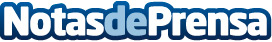 El máster MBA de la Cámara de Valencia incorpora a su elenco de profesores a Pedro J. RamírezJunto a él figuran personalidades reconocidas en el sector, como Manuel Pimentel, Isabel Aguilera y Mario Weitz. Todos ellos son o han sido miembros de las mejores Escuelas de Negocio de España
Datos de contacto:Pura de RojasALLEGRA COMUNICACION911 338 891Nota de prensa publicada en: https://www.notasdeprensa.es/el-master-mba-de-la-camara-de-valencia Categorias: Valencia Emprendedores Universidades http://www.notasdeprensa.es